Geschichte und Geschehen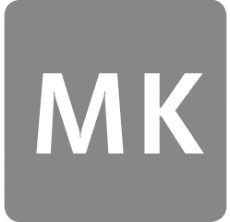 Abgleich mit dem Orientierungsrahmen Medienbildung NiedersachsenGeschichte | Gymnasium Klasse 5-6Die vorliegende Übersicht basiert auf dem Orientierungsrahmen Medienbildung Niedersachsen. Dabei liegt die dort beschriebene Kompetenzstufe 2 zugrunde, die den Kompetenzerwerb für die Schuljahrgänge 5 – 8 beschreibt.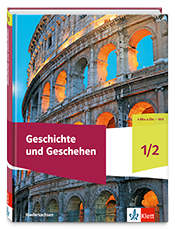 Geschichte und Geschehen 1/2ISBN: 978-3-12-444010-5Suchen, Erheben, Verarbeiten und Aufbewahren[1] SuS recherchieren in verschiedenen digitalen Umgebungen.[2] SuS analysieren relevante Quellen.[3] SuS verarbeiten Suchergebnisse.[4] SuS analysieren und strukturieren themenrelevante Informationen aus Medienangeboten. [5] SuS organisieren, strukturieren und sichern Daten und Informationen.[6] SuS analysieren und vergleichen Inhalt, Struktur, Darstellungsart und Zielrichtung von Daten- und Informationsquellen.[7] SuS rufen Daten und Informationen von verschiedenen Orten ab.S. 31/ Aufgabe 3 S. 43/ Aufgabe 7 S. 65/ Aufgabe 4 S. 101/ Aufgabe 7S. 105/ Aufgabe 1 S. 105/ Aufgabe 2, 3 S. 105/ Aufgabe 1-3 S. 111/ Aufgabe 7 S. 113/ Aufgabe 5 S. 120/ Aufgabe 2 S. 125/ Aufgabe 8 S. 134/ Aufgabe 6 S. 140/ Aufgabe 2 S. 149/ Aufgabe 7 S. 153/ Aufgabe 10S. 173/ Aufgabe 7 S. 189/ Aufgabe 8 S. 193/ Aufgabe 10 S. 193/ Aufgabe 11 S. 199/ Aufgabe 6 S. 205/ Aufgabe 7 S. 215/ Aufgabe 7 S. 215/ Aufgabe 8 S. 217/ Aufgabe 6 S. 229/ Aufgabe 8 S. 233/ Aufgabe 9 S. 247/ Aufgabe 8 S. 267/ Aufgabe 7 S. 277/ Aufgabe 3 S. 289/ Aufgabe 7 S. 297/ Aufgabe 7 S. 49/ Aufgabe 8 S. 105/ Aufgabe 2, 3 S. 143/ Aufgabe 2S. 193/ Aufgabe 11 S. 199/ Aufgabe 6S. 217/ Aufgabe 6 S. 223/ Aufgabe 3 S. 233/ Aufgabe 9 S. 31/ Aufgabe 3 S. 49/ Aufgabe 8 S. 65/ Aufgabe 4 S. 125/ Aufgabe 8S. 140/ Aufgabe 2 S. 149/ Aufgabe 7 S. 173/ Aufgabe 7 S. 193/ Aufgabe 10 S. 205/ Aufgabe 7 S. 211/ Aufgabe 6 S. 215/ Aufgabe 7 S. 247/ Aufgabe 8 S. 297/ Aufgabe 7 S. 39/ Aufgabe 1,2,4 S. 43/ Aufgabe 7 S. 58/ Aufgabe 3 S. 65/ Aufgabe 4 S. 67/ Aufgabe 3 S. 87/ Aufgabe 6 S. 93/ Aufgabe 3 S. 105/ Aufgabe 1 S. 105/ Aufgabe 2, 3 S. 109/ Aufgabe 5 S. 111/ Aufgabe 7 S. 113/ Aufgabe 5 S. 117 / Aufgabe 4 S. 134/ Aufgabe 6 S. 140/ Aufgabe 2 S. 140/ Aufgabe 3 S. 152/ Aufgabe 6 S. 168/ Aufgabe 4 S. 188/ Aufgabe 6S. 192/ Aufgabe 6 S. 201/ Aufgabe 1,3S. 215/ Aufgabe 7 S. 215/ Aufgabe 8 S. 223/ Aufgabe 3 S. 229/ Aufgabe 8 S. 233/ Aufgabe 9 S. 250/ Aufgabe 5 S. 260/ Aufgabe 5 S. 267/ Aufgabe 1 S. 267/ Aufgabe 7 S. 277/ Aufgabe 3 S. 284/ Aufgabe 6 S. 289/ Aufgabe 7S. 293/ Aufgabe 12 S. 297/ Aufgabe 7S. 21/ Aufgabe 2 S. 43/ Aufgabe 7 S. 67/ Aufgabe 3 S. 87/ Aufgabe 6 S. 93/ Aufgabe 3 S. 105/ Aufgabe 1  S. 247/ Aufgabe 8 S. 297/ Aufgabe 7 S. 82/ Aufgabe 3 S. 93/ Aufgabe 2 S. 93/ Aufgabe 4 S. 105/ Aufgabe 2, 3 S. 134/ Aufgabe 6 S. 140/ Aufgabe 2 S. 140/ Aufgabe 3 S. 152/ Aufgabe 6 S. 192/ Aufgabe 6 S. 193/ Aufgabe 10 S. 223/ Aufgabe 3S. 250/ Aufgabe 5 S. 263/ Aufgabe 9S. 289/ Aufgabe 7 S. 293/ Aufgabe 12 Kommunizieren und Kooperieren[1] SuS passen ihre Kommunikation und ihr Verhalten der jeweiligen digitalen Umgebung an.[2] SuS geben Erkenntnisse aus Medienerfahrungen weiter und bringen diese in kommunikative und kooperative Prozesse ein.[3] SuS beurteilen Chancen und Risiken verschiedener Kommunikationsmöglichkeiten in digitalen Umgebungen.[4] SuS reflektieren die Nutzung digitaler Kommunikationsmöglichkeiten und kommunizieren verantwortungsbewusst.[5] SuS führen in kooperativen Arbeitsprozessen mit digitalen Werkzeugen Daten, Informationen und Ressourcen zusammen.[6] SuS wählen in kooperativen Arbeitsprozessen passende digitale Werkzeuge bzw. Plattformen zum Teilen und beherrschen die Referenzierungspraxis (Quellenangaben).Kommunizieren und KooperierenS. 43/ Aufgabe 7 S. 49/ Aufgabe 8 S. 58/ Aufgabe 3 S. 93/ Aufgabe 3 S. 105/ Aufgabe 1S. 105/ Aufgabe 2, 3 S. 140/ Aufgabe 2  S. 211/ Aufgabe 6 S. 229/ Aufgabe 8 S. 247/ Aufgabe 8 S. 297/ Aufgabe 7 S. 19/ Aufgabe 8 S. 21/ Aufgabe 2 S. 247/ Aufgabe 8 S. 297/ Aufgabe 7 S. 19/ Aufgabe 8 S. 105/ Aufgabe 1 S. 105/ Aufgabe 4 S. 143/ Aufgabe 2S. 239/ Aufgabe 1Produzieren und Präsentieren[1] SuS können technische Bearbeitungswerkzeuge sowie ästhetische Gestaltungsmittel benennen und wenden diese in verschiedenen Formaten (Text, Bild, Audio, Video, etc.) an.[2] SuS verarbeiten Informationen, Inhalte und vorhandene digitale Produkte weiter.[3] SuS präsentieren ihre Medienprodukte unter Einsatz digitaler Werkzeuge.[4] SuS definieren Kriterien für die Beurteilung von Medienprodukten.[5] SuS kennen die Bedeutung von geistigem Eigentum.Produzieren und PräsentierenS. 21/ Aufgabe 1 S. 21/ Aufgabe 2 S. 45/ Aufgabe 5 S. 143/ Aufgabe 3, 4 S. 155/ Aufgabe 6 S. 159/ Aufgabe 5 S. 165/ Aufgabe 11 S. 175/ Aufgabe 5 S. 178/ Aufgabe 3 S. 247/ Aufgabe 8 S. 297/ Aufgabe 7 S. 21/ Aufgabe 1 S. 21/ Aufgabe 2 S. 45/ Aufgabe 5 S. 58/ Aufgabe 3S. 65/ Aufgabe 4 S. 93/ Aufgabe 3 S. 105/ Aufgabe 1 S. 113/ Aufgabe 6 S. 117/ Aufgabe 4 S. 125/ Aufgabe 8 S. 143/ Aufgabe 3, 4 S. 155/ Aufgabe 6 S. 159/ Aufgabe 5 S. 165/ Aufgabe 11 S. 168/ Aufgabe 4 S. 173/ Aufgabe 7 S. 175/ Aufgabe 5 S. 178/ Aufgabe 3 S. 193/ Aufgabe 10 S. 211/ Aufgabe 6 S. 247/ Aufgabe 8 S. 277/ Aufgabe 4 S. 297/ Aufgabe 7 S. 21/ Aufgabe 3 S. 43/ Aufgabe 7S. 58/ Aufgabe 3 S. 65/ Aufgabe 4 S. 93/ Aufgabe 3 S. 113/ Aufgabe 6 S. 140/ Aufgabe 2S. 143/ Aufgabe 3, 4 S. 159/ Aufgabe 5 S. 229/ Aufgabe 8 S. 247/ Aufgabe 8 S. 297/ Aufgabe 7 S. 105/ Aufgabe 2 S. 143/ Aufgabe 5 S. 201/ Aufgabe 2 S. 201/ Aufgabe 3 S. 293/ Aufgabe 12 S. 143/ Aufgabe 2 Schützen und sicher Agieren[1] SuS reflektieren ihr eigenes Nutzungsverhalten und vereinbaren Regeln zum Umgang mit digitalen Endgeräten.[2] SuS entwickeln ein Bewusstsein für Datensicherheit, Datenschutz und Datenmissbrauch, um ihre Privatsphäre durch geeignete Maßnahmen zu schützen.[3] SuS wenden Strategien zum Selbstschutz und zur Selbstkontrolle an.[4] SuS reflektieren ihre Selbstdarstellung in sozialen Medien.[5] SuS nutzen digitale Werkzeuge (z. B. Apps) zur Förderung der eigenen Gesundheit.[6] SuS berücksichtigen Jugendschutz und Verbraucherschutzmaßnahmen.[7] SuS hinterfragen ihr eigenes Nutzungsverhalten digitaler Technologien hinsichtlich der Auswirkungen auf Natur und Umwelt.Problemlösen und Handeln[1] SuS formulieren Anforderungen an digitale Lernumgebungen.[2] SuS setzen Werkzeuge bedarfsgerecht ein.[3] SuS beurteilen den Nutzen digitaler Lernumgebungen für den persönlichen Gebrauch.[4] SuS erarbeiten und formulieren erste algorithmische Zusammenhänge.[5] SuS ermitteln Bedarfe für die Lösung technischer Probleme.[6] SuS identifizieren passende Werkzeuge zur Problemlösung.[7] SuS entwickeln Lösungsstrategien.[8] SuS entwickeln und nutzen Strategien zur Beseitigung eigener Defizite bei der Nutzung digitaler Werkzeuge.S. 39/ Aufgabe 4  S. 43/ Aufgabe 7 S. 45/ Aufgabe 5 S. 53/ Aufgabe 3 S. 93/ Aufgabe 3 S. 109/ Aufgabe 5 S. 111/ Aufgabe 7 S. 113/ Aufgabe 5 S. 233/ Aufgabe 9 S. 289/ Aufgabe 7 S. 143/ Aufgabe 5 S. 201/ Aufgabe 4 S. 250/ Aufgabe 5 S. 293/ Aufgabe 12 Analysieren, Kontextualisieren und Reflektieren[1] SuS reflektieren die Wirkung von Medien auf das eigene Handeln sowie auf Individuum und Gesellschaft. [2] SuS analysieren und vergleichen Medienangebote und deren Gestaltungsmittel. 

. 

[3] SuS erkennen die Folgen ihrer Mediennutzung auf ihr persönliches Umfeld.[4] SuS analysieren und modifizieren den eigenen Mediengebrauch.[5] SuS orientieren ihre Mediennutzung an (z. B. durch das Grundgesetz formulierten) Werten.[6] SuS schätzen die Auswirkungen digitaler Technologien auf wirtschaftliche, soziale und politische Prozesse ein.S. 17 / Aufgabe 7 S. 23/ Aufgabe 4 S. 73/ Aufgabe 9S. 93/ Aufgabe 5 S. 205/ Aufgabe 8 S. 250/ Aufgabe 5 S. 263/ Aufgabe 9S. 23/ Aufgabe 4 S. 35/ Aufgabe 3S. 37/ Aufgabe 4 S. 39/ Aufgabe 4 S. 39/ Aufgabe 5 S. 93/ Aufgabe 2 S. 93/ Aufgabe 4 S. 93/ Aufgabe 5 S. 105/ Aufgabe 2 S. 117 / Aufgabe 4 S. 125/ Aufgabe 8 S. 140/ Aufgabe 3 S. 143/ Aufgabe 5 S. 152/ Aufgabe 6 S. 173/ Aufgabe 7 S. 188/ Aufgabe 6 S. 192/ Aufgabe 6 S. 199/ Aufgabe 6 S. 201/ Aufgabe 1S. 201/ Aufgabe 2 S. 201/ Aufgabe 3 S. 205/ Aufgabe 8 S. 211/ Aufgabe 6 S. 217/ Aufgabe 6 S. 223/ Aufgabe  3 S. 233/ Aufgabe 9 S. 237/ Aufgabe 8 S. 263/ Aufgabe 9 S. 267/ Aufgabe 1 S. 267/ Aufgabe 7 S. 277/ Aufgabe 4 S. 284/ Aufgabe 6 S. 289/ Aufgabe 7 S. 73/ Aufgabe 9 S. 93/ Aufgabe 5 S. 201/ Aufgabe 4, 5 S. 277/ Aufgabe 4